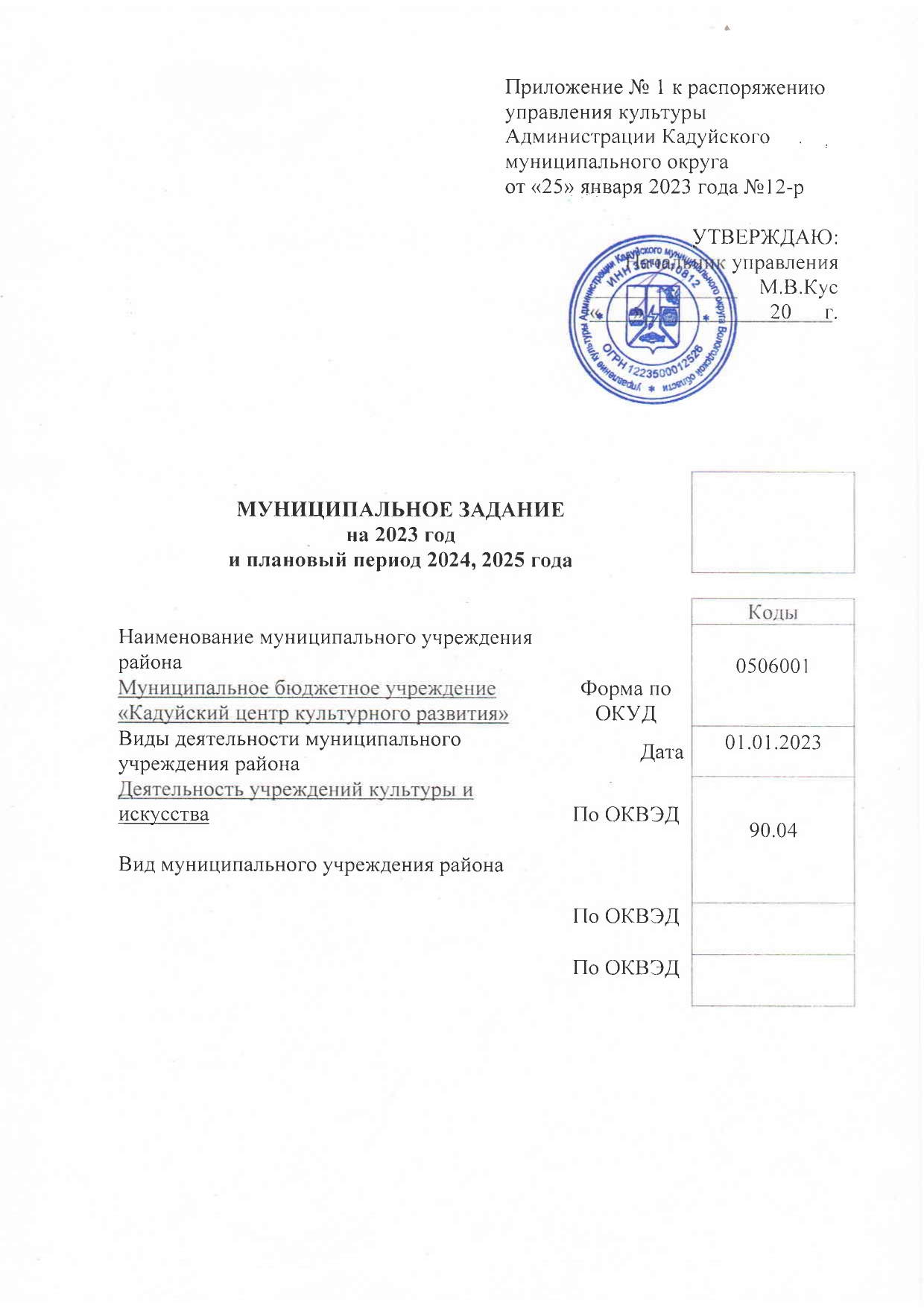 Часть 1. Сведения об оказываемых муниципальных услугахРаздел 1допустимые  (возможные)  отклонения  от  установленных показателей качества муниципальной   услуги,   в   пределах  которых  муниципальное  задание считается выполненным (процентов)     3.2. Показатели, характеризующие объем муниципальной услуги:Допустимые  (возможные)  отклонения  от  установленных  показателей  объема муниципальной   услуги, в пределах которых муниципальное  задание считается выполненным (процентов) 4.  Нормативные  правовые  акты, устанавливающие размер платы (цену, тариф) либо порядок ее (его) установления:5. Порядок оказания муниципальной услуги5.1.    Нормативные    правовые   акты,   регулирующие   порядок   оказания муниципальной услугиФедеральный закон от 09.10.1992 г.№3612 -1 «Основы законодательства Российской Федерации о культуре»;Федеральный закон от 26.05.1996 №54-ФЗ «О музейном фонде Российской Федерации и о музеях в Российской Федерации»5.2.  Порядок  информирования  потенциальных  потребителей  муниципальной услуги:Часть 2. Сведения о выполняемых работахРаздел 1допустимые (возможные) отклонения от установленных показателей качества работы, в пределах которых муниципальное задание считается выполненным (процентов)  3.2. Показатели, характеризующие объем работы:допустимые  (возможные)  отклонения  от  установленных  показателей  объема работы,  в  пределах  которых муниципальное задание считается выполненным (процентов) Часть 3. Прочие сведения о муниципальном задании1. Основания для досрочного прекращения выполнения муниципального заданияликвидации/реорганизации учреждения;сокращения лимитов бюджетных ассигнований;исключения муниципальных услуги из ведомственного перечня муниципальных услуг (работ);иные основания, предусмотренные нормативными правовыми актами РФ и ВО2.  Иная  информация,  необходимая для выполнения (контроля за выполнением) муниципального задания 3. Порядок контроля за выполнением муниципального задания4. Требования к отчетности о выполнении муниципального задания.4.1.  Периодичность  представления  отчетов  о  выполнении муниципального задания ежеквартально (один раз в год) по форме, утвержденной постановлением Администрации Кадуйского муниципального округа от 09 января 2023 года  № 13 «Об утверждении Положения о формировании муниципального задания на оказание муниципальных услуг (выполнение работ) в отношении муниципальных учреждений округа и финансовом обеспечении выполнения  муниципального задания».4.2. Сроки представления отчетов о выполнении муниципального задания:за 1,2,3 кварталы – до 15 числа месяца, следующего за отчетным кварталом;предварительный отчет за год - не позднее 10 декабря текущего года; за отчетный год – до 20 января финансового года, следующего за отчетным.4.3. Иные требования к отчетности о выполнении муниципального задания.5. Иные показатели, связанные с выполнением муниципального задания.Приложение №1   УТВЕРЖДАЮ                               Начальникуправления культуры Администрации                               Кадуйского муниципального округа                                                               _____________ _____________________________ (подпись) (расшифровка подписи)                                "__"__________ 2023 г.ОТЧЕТ О ВЫПОЛНЕНИИМУНИЦИПАЛЬНОГО ЗАДАНИЯ №на 2023 год и на плановый период 2024и 2025 годов____ квартал 2023 г.                        от "__" ____________ 20__ г.        Часть 1. Сведения об оказываемых муниципальных услугах3.1.   Сведения   о  фактическом  достижении  показателей,  характеризующих качество муниципальной услуги:3.2.  Сведения  о фактическом достижении показателей, характеризующих объем муниципальной услуги:    Часть 2. Сведения о выполняемых работах 3.1.   Сведения   о  фактическом  достижении  показателей,  характеризующих качество работы:3.2.  Сведения  о фактическом достижении показателей, характеризующих объем работы:Директор учреждения ____________ _________                                                    (подпись, расшифровка)1. Наименование муниципальной услугиОрганизация и проведение культурно-массовых мероприятийУникальный номер по базовому (отраслевому) перечню2. Потребители муниципальной услугиФизические лицаЮридические лица3. Показатели,  характеризующие  объем  и  (или)  качество муниципальной услуги3. Показатели,  характеризующие  объем  и  (или)  качество муниципальной услуги3. Показатели,  характеризующие  объем  и  (или)  качество муниципальной услуги3.1. Показатели, характеризующие качество муниципальной услугиУникальный номер реестровой записиПоказатель, характеризующий содержание муниципальной услугиПоказатель, характеризующий содержание муниципальной услугиПоказатель, характеризующий содержание муниципальной услугиПоказатель, характеризующий условия (формы) оказания муниципальной услугиПоказатель, характеризующий условия (формы) оказания муниципальной услугиПоказатель качества муниципальной услугиПоказатель качества муниципальной услугиПоказатель качества муниципальной услугиЗначение показателя качества муниципальной услугиЗначение показателя качества муниципальной услугиЗначение показателя качества муниципальной услугиУникальный номер реестровой записиПоказатель, характеризующий содержание муниципальной услугиПоказатель, характеризующий содержание муниципальной услугиПоказатель, характеризующий содержание муниципальной услугиПоказатель, характеризующий условия (формы) оказания муниципальной услугиПоказатель, характеризующий условия (формы) оказания муниципальной услугинаименование показателяединица измерения по ОКЕИединица измерения по ОКЕИ2023 год (очередной финансовый год)2024 год (1-й год планового периода)2025 год (2-й год планового периода)Уникальный номер реестровой записи________(наименование показателя)________(наименование показателя)_______(наименование показателя)_________(наименование показателя)_______(наименование показателя)наименование показателянаименованиекод123456789101112932920.Р.39.1.01110002000---количество участников мероприятийчел792145 465145 465145 465Уникальный номер реестровой записиПоказатель, характеризующий содержание муниципальной услугиПоказатель, характеризующий содержание муниципальной услугиПоказатель, характеризующий содержание муниципальной услугиПоказатель, характеризующий условия (формы) оказания муниципальной услугиПоказатель, характеризующий условия (формы) оказания муниципальной услугиПоказатель объема муниципальной услугиПоказатель объема муниципальной услугиПоказатель объема муниципальной услугиЗначениепоказателя объема муниципальной услугиЗначениепоказателя объема муниципальной услугиЗначениепоказателя объема муниципальной услугиСреднегодовой размер платы (цена, тариф)Среднегодовой размер платы (цена, тариф)Среднегодовой размер платы (цена, тариф)Уникальный номер реестровой записиПоказатель, характеризующий содержание муниципальной услугиПоказатель, характеризующий содержание муниципальной услугиПоказатель, характеризующий содержание муниципальной услугиПоказатель, характеризующий условия (формы) оказания муниципальной услугиПоказатель, характеризующий условия (формы) оказания муниципальной услугинаименование показателяединица измерения по ОКЕИединица измерения по ОКЕИ2023 год (очередной финансовый год)2024 год (1-й год планового периода)2025 год (2-й год планового периода)2023 год (очередной финансовый год)2024 год (1-й год планового периода)2025 год (2-й год планового периода)Уникальный номер реестровой записи________(наименование показателя)________(наименование показателя)________(наименование показателя)_________(наименование показателя)_______(наименование показателя)наименование показателянаименованиекод2023 год (очередной финансовый год)2024 год (1-й год планового периода)2025 год (2-й год планового периода)2023 год (очередной финансовый год)2024 год (1-й год планового периода)2025 год (2-й год планового периода)123456789101112131415932920.Р.39.1.01110002000Организация и проведение иных зрелищных культурно-массовых  мероприятийПо плануколичество проведенных мероприятийед642341734173417Нормативный правовой актНормативный правовой актНормативный правовой актНормативный правовой актНормативный правовой актвидпринявший органдатаномернаименование12345Закон ВС РФ09.10.19923612-1Основы законодательства о культуреЗакон ГД РФ12.01.19967-ФЗО некоммерческих организацияхПостановление Правительство РФ26.06.1995609Об утверждении Положения об основах хозяйственной деятельности и финансирования организаций культуры и искусства Постановление Администрации Кадуйского муниципального района28.12.2010739Об утверждении Порядка определения платы за оказание услуг (выполнении работ), относящихся к основным видам деятельности муниципальных бюджетных учреждений культурыСпособ информированияСостав размещаемой информацииЧастота обновления информацииНа специальных информационных стендахнаименование и местонахождение учреждения, контактные телефоны;копии учредительных документов;адрес и телефоны учредителя;сведения о режиме работы, предоставляемых услугах и дополнительных платных услугах, информация о местонахождении «Книги отзывов и предложений»По мере необходимостиСредствами телефонной связиинформация о процедуре предоставления муниципальной услугиПо мере необходимостиНа Интернет-ресурсах (сайте)нормативные документы, регламентирующие деятельность учреждения;мероприятия и основные направления деятельности  учреждения;информация о процедуре предоставления муниципальной услуги; контактная информация, включающая в себя наименование и месторасположение учреждения, ФИО, должность и телефоны администрации учреждения, а также лиц ответственных за работу с потребителями услугПо мере необходимостиВ средствах массовой информацииинформация о деятельности учреждения и процедуре предоставления муниципальной услугиПо мере необходимостиРаспространение информационных материалов (брошюры, буклеты).информация о деятельности учреждения и процедуре предоставления муниципальной услугиПо мере необходимости1. Наименование работы:Организация деятельности клубных формирований и формирований самодеятельного народного творчества1. Наименование работы:Организация деятельности клубных формирований и формирований самодеятельного народного творчества1. Наименование работы:Организация деятельности клубных формирований и формирований самодеятельного народного творчества1. Наименование работы:Организация деятельности клубных формирований и формирований самодеятельного народного творчества1. Наименование работы:Организация деятельности клубных формирований и формирований самодеятельного народного творчества1. Наименование работы:Организация деятельности клубных формирований и формирований самодеятельного народного творчества1. Наименование работы:Организация деятельности клубных формирований и формирований самодеятельного народного творчества1. Наименование работы:Организация деятельности клубных формирований и формирований самодеятельного народного творчестваУникальный номер по базовому (отраслевому) перечнюУникальный номер по базовому (отраслевому) перечню2. Категория потребителей работы:В интересах общества2. Категория потребителей работы:В интересах общества2. Категория потребителей работы:В интересах общества2. Категория потребителей работы:В интересах общества2. Категория потребителей работы:В интересах общества2. Категория потребителей работы:В интересах общества2. Категория потребителей работы:В интересах общества2. Категория потребителей работы:В интересах общества3. Показатели, характеризующие объем и (или) качество работы:3. Показатели, характеризующие объем и (или) качество работы:3. Показатели, характеризующие объем и (или) качество работы:3. Показатели, характеризующие объем и (или) качество работы:3. Показатели, характеризующие объем и (или) качество работы:3. Показатели, характеризующие объем и (или) качество работы:3. Показатели, характеризующие объем и (или) качество работы:3. Показатели, характеризующие объем и (или) качество работы:3.1. Показатели, характеризующие качество работы3.1. Показатели, характеризующие качество работы3.1. Показатели, характеризующие качество работы3.1. Показатели, характеризующие качество работы3.1. Показатели, характеризующие качество работы3.1. Показатели, характеризующие качество работы3.1. Показатели, характеризующие качество работы3.1. Показатели, характеризующие качество работыУникальный номер реестровой записиПоказатель, характеризующий содержание работы (по справочникам)Показатель, характеризующий содержание работы (по справочникам)Показатель, характеризующий содержание работы (по справочникам)Показатель, характеризующий условия (формы) выполнения работы (по справочникам)Показатель, характеризующий условия (формы) выполнения работы (по справочникам)Показатель качества работыПоказатель качества работыПоказатель качества работыПоказатель качества работыЗначение показателя качества работыЗначение показателя качества работыЗначение показателя качества работыЗначение показателя качества работыУникальный номер реестровой записиПоказатель, характеризующий содержание работы (по справочникам)Показатель, характеризующий содержание работы (по справочникам)Показатель, характеризующий содержание работы (по справочникам)Показатель, характеризующий условия (формы) выполнения работы (по справочникам)Показатель, характеризующий условия (формы) выполнения работы (по справочникам)наименование показателянаименование показателяединица измерения по ОКЕИединица измерения по ОКЕИ2023 год (очередной финансовый год)2024 год (1-й год планового периода)2025 год (2-й год планового периода)2025 год (2-й год планового периода)Уникальный номер реестровой записи________(наименование показателя)________(наименование показателя)________(наименование показателя)_________(наименование показателя)_______(наименование показателя)наименование показателянаименование показателяНаимено-ваниекод123456778910111212-------------Уникальный номер реестровой записиПоказатель, характеризующий содержание работы (по справочникам)Показатель, характеризующий содержание работы (по справочникам)Показатель, характеризующий содержание работы (по справочникам)Показатель, характеризующий условия (формы) выполнения работы (по справочникам)Показатель, характеризующий условия (формы) выполнения работы (по справочникам)Показатель объема работыПоказатель объема работыПоказатель объема работыПоказатель объема работыЗначение показателя объема работыЗначение показателя объема работыЗначение показателя объема работыУникальный номер реестровой записиПоказатель, характеризующий содержание работы (по справочникам)Показатель, характеризующий содержание работы (по справочникам)Показатель, характеризующий содержание работы (по справочникам)Показатель, характеризующий условия (формы) выполнения работы (по справочникам)Показатель, характеризующий условия (формы) выполнения работы (по справочникам)наименование показателяединица измерения по ОКЕИединица измерения по ОКЕИописание работы2023 год (очередной финансовый год)2024 год (1-й год планового периода)2025 год (2-й год планового периода)Уникальный номер реестровой записи________(наименование показателя)________(наименование показателя)________(наименование показателя)_________(наименование показателя)_______(наименование показателя)наименование показателянаименованиекодописание работы2023 год (очередной финансовый год)2024 год (1-й год планового периода)2025 год (2-й год планового периода)12345678910111213900410.Р.39.1.00900002000Организация культурного досуга и отдыха населенияПо плануПо заявкеЧисло участниковчел792Занятия в кружках и клубах для людей разных возрастов и интересов,развитие творческого потенциала300530053005900410.Р.39.1.00900002000Организация культурного досуга и отдыха населенияПо плануПо заявкеКоличество клубных формированийед642Занятия в кружках и клубах для людей разных возрастов и интересов,развитие творческого потенциала156156156№п/пФормы контроляПериодичностьОрган исполнительной муниципальной власти округа, осуществляющий контроль за оказанием муниципальной услуги1.Сбор и анализ статистической отчетности учреждения, отчетов о выполнении муниципального заданияежеквартальноУправление культуры Администрации Кадуйского муниципального округа2.Предоставление дополнительной информации о деятельности Учреждения в соответствии с запросом контролирующего органапо мере необходимостиУправление культуры Администрации Кадуйского муниципального округа3.Проведение проверок выполнения муниципального задания, контроля качества предоставляемых услуг и эффективности деятельности Учреждениядокументарные проверки – ежеквартально; выездные – в случае поступления жалоб Управление культуры Администрации Кадуйского муниципального округаКодыНаименование муниципального учреждения  округа0506001Форма по ОКУД0506001Виды деятельности муниципального учреждения округаДатаПо ОКВЭД90.0490.04Вид муниципального учреждения округа                    По ОКВЭДПериодичность ________________________________________           По ОКВЭД1. Наименование муниципальной услуги2. Потребители муниципальной услуги3. Показатели,  характеризующие  объем  и  (или)  качество муниципальной услугиУникальный номер по базовому (отраслевому) перечнюУникальный номер реестровой записиПоказатель, характеризующий содержание муниципальной услугиПоказатель, характеризующий содержание муниципальной услугиПоказатель, характеризующий содержание муниципальной услугиПоказатель, характеризующий условия (формы) оказания муниципальной услугиПоказатель, характеризующий условия (формы) оказания муниципальной услугиПоказатель качества муниципальной услугиПоказатель качества муниципальной услугиПоказатель качества муниципальной услугиПоказатель качества муниципальной услугиПоказатель качества муниципальной услугиПоказатель качества муниципальной услугиПоказатель качества муниципальной услугиПоказатель качества муниципальной услугиУникальный номер реестровой записиПоказатель, характеризующий содержание муниципальной услугиПоказатель, характеризующий содержание муниципальной услугиПоказатель, характеризующий содержание муниципальной услугиПоказатель, характеризующий условия (формы) оказания муниципальной услугиПоказатель, характеризующий условия (формы) оказания муниципальной услугинаименование показателяединица измерения по ОКЕИединица измерения по ОКЕИутверждено в муниципальном задании на годисполнено на отчетную датудопустимое (возможное) отклонениеотклонение, превышающее допустимое (возможное) значениепричина отклоненияУникальный номер реестровой записи________(наименование показателя)________(наименование показателя)________(наименование показателя)________(наименование показателя)________(наименование показателя)наименование показателянаименованиекодутверждено в муниципальном задании на годисполнено на отчетную датудопустимое (возможное) отклонениеотклонение, превышающее допустимое (возможное) значениепричина отклонения1234567891011121314Уникальный номер реестровой записиПоказатель, характеризующий содержание муниципальной услугиПоказатель, характеризующий содержание муниципальной услугиПоказатель, характеризующий содержание муниципальной услугиПоказатель, характеризующий условия (формы)оказания муниицпальной услугиПоказатель, характеризующий условия (формы)оказания муниицпальной услугиПоказатель объема муниципальной услугиПоказатель объема муниципальной услугиПоказатель объема муниципальной услугиПоказатель объема муниципальной услугиПоказатель объема муниципальной услугиПоказатель объема муниципальной услугиПоказатель объема муниципальной услугиПоказатель объема муниципальной услугиСредний размер платы (цена, тариф)Уникальный номер реестровой записиПоказатель, характеризующий содержание муниципальной услугиПоказатель, характеризующий содержание муниципальной услугиПоказатель, характеризующий содержание муниципальной услугиПоказатель, характеризующий условия (формы)оказания муниицпальной услугиПоказатель, характеризующий условия (формы)оказания муниицпальной услугинаименование показателяединица измерения по ОКЕИединица измерения по ОКЕИутверждено вмуници-пальномзадании на годисполнено на отчетную датудопустимое (возможное) отклонениеотклонение, превышающее допустимое (возможное) значениепричина отклоненияСредний размер платы (цена, тариф)Уникальный номер реестровой записи________(наименование показателя)________(наименование показателя)________(наименование показателя)________(наименование показателя)________(наименование показателя)наименование показателянаименованиекодутверждено вмуници-пальномзадании на годисполнено на отчетную датудопустимое (возможное) отклонениеотклонение, превышающее допустимое (возможное) значениепричина отклоненияСредний размер платы (цена, тариф)1234567891011121314151. Наименование работы:2. Категория потребителей работы:3. Показатели, характеризующие объем и (или) качество работы:Уникальный номер по базовому (отраслевому) перечнюУникальныйномер реестровой записиПоказатель, характеризующий содержание работыПоказатель, характеризующий содержание работыПоказатель, характеризующий содержание работыПоказатель, характеризующий условия (формы) выполнения работыПоказатель, характеризующий условия (формы) выполнения работыПоказатель качества работыПоказатель качества работыПоказатель качества работыПоказатель качества работыПоказатель качества работыПоказатель качества работыПоказатель качества работыПоказатель качества работыУникальныйномер реестровой записиПоказатель, характеризующий содержание работыПоказатель, характеризующий содержание работыПоказатель, характеризующий содержание работыПоказатель, характеризующий условия (формы) выполнения работыПоказатель, характеризующий условия (формы) выполнения работынаименование показателяединица измерения по ОКЕИединица измерения по ОКЕИутверждено в муниципальном задании на годисполнено наотчетную датудопустимое (возможное) отклонениеотклонение, превышающее допустимое (возможное) значениепричина отклоненияУникальныйномер реестровой записи________(наименование показателя)________(наименование показателя)________(наименование показателя)________(наименование показателя)________(наименование показателя)наименование показателянаименованиекодутверждено в муниципальном задании на годисполнено наотчетную датудопустимое (возможное) отклонениеотклонение, превышающее допустимое (возможное) значениепричина отклонения1234567891011121314Уникальныйномер реестровой записиПоказатель, характеризующий содержание работыПоказатель, характеризующий содержание работыПоказатель, характеризующий содержание работыПоказатель, характеризующий условия (формы) выполнения работыПоказатель, характеризующий условия (формы) выполнения работыПоказатель объема работыПоказатель объема работыПоказатель объема работыПоказатель объема работыПоказатель объема работыПоказатель объема работыПоказатель объема работыПоказатель объема работыУникальныйномер реестровой записиПоказатель, характеризующий содержание работыПоказатель, характеризующий содержание работыПоказатель, характеризующий содержание работыПоказатель, характеризующий условия (формы) выполнения работыПоказатель, характеризующий условия (формы) выполнения работынаименование показателяединица измерения по ОКЕИединица измерения по ОКЕИутверждено в муниципальном задании на годисполнено наотчетную датудопустимое (возможное) отклонениеотклонение, превышающее допустимое (возможное) значениепричина отклоненияУникальныйномер реестровой записи________(наименование показателя)________(наименование показателя)________(наименование показателя)________(наименование показателя)________(наименование показателя)наименование показателянаименованиекодутверждено в муниципальном задании на годисполнено наотчетную датудопустимое (возможное) отклонениеотклонение, превышающее допустимое (возможное) значениепричина отклонения1234567891011121314